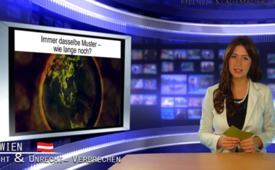 Immer dasselbe Muster – wie lange noch?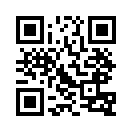 Die grausamen Verbrechen des amerikanischen Geheimdienstes CIA geraten zunehmend ans Licht der Öffentlichkeit.Die grausamen Verbrechen des amerikanischen Geheimdienstes CIA geraten zunehmend ans Licht der Öffentlichkeit. Denn immer häufiger finden Agenten den Mut auszusteigen und ihre gemeinen Missionen offen zu bekennen. Ihren Berichten zufolge laufen diese Aktionen seit Jahrzehnten nach demselben Schema ab und stürzen bewusst ganze Nationen ins Chaos: In Ländern mit USA-kritischer Regierung wird durch CIA-Agenten gezielt eine Volksrevolte inszeniert, die sich übelster Methoden bedient. Leidtragend ist in der Regel die völlig ahnungs- und wehrlose Zivilbevölkerung, gegen die in brutalster Weise vorgegangen wird. In den Medienberichten werden dann aber die Notwehraktionen der Regierungen lügnerisch überzeichnet und angeprangert. Die Rebellen hingegen werden als Volksbefreier gefeiert. Auch andere aktuelle Ereignisse des „Arabischen Frühlings“ und sonstiger Revolutionen erscheinen angesichts dieser Perspektive in einem vollkommen anderen Licht. Wie lange lässt sich die Weltöffentlichkeit noch so plump täuschen?von hmQuellen:www.youtube.com/watch?v=sNuWpuc_0ds&feature=player_detailpageDas könnte Sie auch interessieren:---Kla.TV – Die anderen Nachrichten ... frei – unabhängig – unzensiert ...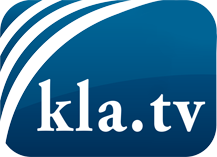 was die Medien nicht verschweigen sollten ...wenig Gehörtes vom Volk, für das Volk ...tägliche News ab 19:45 Uhr auf www.kla.tvDranbleiben lohnt sich!Kostenloses Abonnement mit wöchentlichen News per E-Mail erhalten Sie unter: www.kla.tv/aboSicherheitshinweis:Gegenstimmen werden leider immer weiter zensiert und unterdrückt. Solange wir nicht gemäß den Interessen und Ideologien der Systempresse berichten, müssen wir jederzeit damit rechnen, dass Vorwände gesucht werden, um Kla.TV zu sperren oder zu schaden.Vernetzen Sie sich darum heute noch internetunabhängig!
Klicken Sie hier: www.kla.tv/vernetzungLizenz:    Creative Commons-Lizenz mit Namensnennung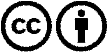 Verbreitung und Wiederaufbereitung ist mit Namensnennung erwünscht! Das Material darf jedoch nicht aus dem Kontext gerissen präsentiert werden. Mit öffentlichen Geldern (GEZ, Serafe, GIS, ...) finanzierte Institutionen ist die Verwendung ohne Rückfrage untersagt. Verstöße können strafrechtlich verfolgt werden.